Bydgoszcz, 24.03.2016 r.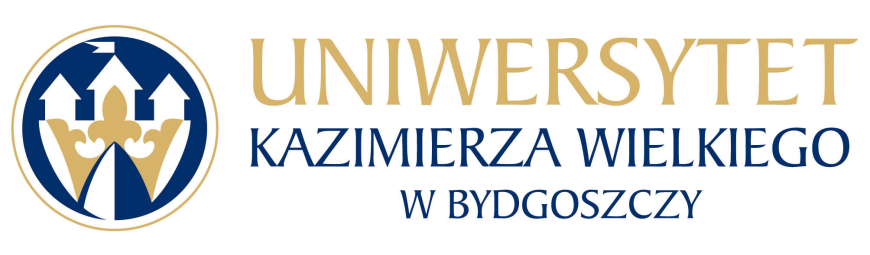 Uniwersytet Kazimierza Wielkiego w BydgoszczyAdres: 85-064 Bydgoszcz,ul. Chodkiewicza 30ZAPYTANIE OFERTOWE NR UKW/DZP-282-ZO-B-18/2016Nr sprawy: UKW/DZP-282-ZO-B-18/2016Uniwersytet Kazimierza Wielkiego w Bydgoszczy ul. Chodkiewicza 30, 85-064 Bydgoszcz występuje, na podstawie art. 4 pkt. 8a ustawy Prawo zamówień Publicznych (Dz. U. z 2013 r. poz. 907, 984, 1047 i 1473 oraz z 2014 r. poz. 423) z Zapytaniem Ofertowym na realizację zamówienia:Tytuł zamówienia: Dostawa fabrycznie nowego zasilacza laboratoryjnego oraz fabrycznie nowych podzespołów do aparatury badawczej na potrzeby UKW.Rodzaj zamówienia: dostawaOpis przedmiotu zamówienia:Przedmiotem zamówienia jest dostawa fabrycznie nowego zasilacza laboratoryjnego oraz podzespołów do aparatury badawczej na potrzeby UKW. Zamawiający podzielił zamówienie na osiem części. Wykonawca może złożyć ofertę na osiem części zamówienia, czyli na całość zamówienia lub na jedną z części zamówienia. Każda część będzie oceniana osobno przez Zamawiającego.Szczegółowy opis przedmiotu zamówienia zawiera Formularz Cenowy stanowiący załącznik nr 2.I część zamówienia:     Dostawa fabrycznie nowego modułu ultradźwiękowego na potrzeby UKW.II część zamówienia:  Dostawa fabrycznie nowego sterownika silników krokowych na potrzeby UKW.III część zamówienia:  Dostawa fabrycznie nowych konwerterów RS232-USB na potrzeby UKW.IV część zamówienia:  Dostawa fabrycznie nowego wielokanałowego modułu wielofunkcyjnego USB-4716 na potrzeby UKW.V część zamówienia:  Dostawa fabrycznie nowego modułu akwizycji sygnałów USB-4751 elektrycznych na potrzeby UKW.VI część zamówienia:  Dostawa fabrycznie nowych konwerterów 4xRS-232 na USB na potrzeby UKW.VII część zamówienia:  Dostawa fabrycznie nowych mikrokontrolerów Arduino Mega na potrzeby UKW.VIII część zamówienia:  Dostawa fabrycznie nowego zasilacza laboratoryjnego na potrzeby UKW.3.2 Zamawiający zastrzega sobie prawo do naliczania kar za niewykonanie lub nienależyte wykonanie przedmiotu zamówienia ( tj. niezgodne ze złożoną ofertą lub treścią zapytania ofertowego) w wysokości:             -  0,5 %  wynagrodzenia brutto za każdy rozpoczęty dzień opóźnienia w wykonaniu przedmiotu umowy,-  0, 5 % wynagrodzenia brutto za każdy rozpoczęty dzień opóźnienia w usunięciu wad stwierdzonych                    i  zgłoszonych w okresie gwarancji- 10% wynagrodzenia brutto w razie odstąpienia od wykonania przedmiotu zamówienia przez Wykonawcę z przyczyn nie leżących po stronie  Zamawiającego.	Termin wykonania zamówienia: do 10 dni od daty rozstrzygnięcia postępowania i przesłania informacji o wyborze lub od dnia podpisania umowy ( I część zamówienia ). Opis sposobu obliczania ceny:        Cena musi obejmować wszelkie koszty, jakie poniesie Wykonawca z tytułu należytej oraz zgodnej z obowiązującymi przepisami realizacji przedmiotu zamówienia.6. Kryteria wyboru oferty:6.1. Zamawiający oceni i porówna jedynie te oferty, które:       a) zostaną złożone przez Wykonawców nie wykluczonych przez Zamawiającego z niniejszego postępowania;      b) nie zostaną odrzucone przez Zamawiającego.6.2. Oferty zostaną ocenione przez Zamawiającego w oparciu o następujące kryteria i ich znaczenie:Nazwa: Cena ofertowa brutto za wykonanie przedmiotu zamówienia:Kryterium: znaczenie kryterium (waga):  100 %, ocena zostanie dokonana wg wzoru:	C= Cn / Co x 100 pkt x 100%gdzie:C = przyznane punkty za cenęCn = najniższa cena ofertowa (brutto) spośród ważnych ofertCo = cena oferty ocenianejObliczenia dokonane będą z dokładnością do dwóch miejsc po przecinku. Opis kryterium:Cena to wartość wyrażona w jednostkach pieniężnych uwzględniająca podatek VAT oraz podatek akcyzowy jeżeli na podstawie odrębnych przepisów sprzedaż podlega obciążeniu podatkiem VAT oraz podatkiem akcyzowym.W kryterium tym Wykonawca może otrzymać maksymalnie 100 pkt. 7. Sposób przygotowania oferty:	1) Każdy Wykonawca może złożyć tylko jedną ofertę.	2) Oferta musi być podpisana przez osoby upoważnione do reprezentowania Wykonawcy 	(Wykonawców wspólnie ubiegających się o udzielenie zamówienia).	3) Oferta musi być sporządzona w formie pisemnej, w języku polskim w 1 egzemplarzu.8.  Miejsce i termin składania oferty:Ofertę należy złożyć w siedzibie Zamawiającego, Uniwersytet Kazimierza Wielkiego                               w Bydgoszczy,  Kancelaria Główna, pok. 108 ul. Chodkiewicza 30, 85-064 Bydgoszcz,                            w nieprzekraczalnym terminie: Jako termin złożenia oferty będzie przyjęta data i godzina dostarczenia jej pod wskazany wyżej adres.2) Ofertę należy złożyć lub przesłać w nieprzezroczystej, zabezpieczonej przed otwarciem kopercie. Kopertę należy opisać następująco:Nazwa i adres Wykonawcy:..........………………………………………………………………..
Tytuł zamówienia: „Dostawa fabrycznie nowego zasilacza laboratoryjnego oraz fabrycznie nowych podzespołów do aparatury badawczej na potrzeby UKW.”, nr sprawy: UKW/DZP-282-ZO-B-18/2016, nie otwierać przed 31.03.2016 r. godz. 11:009. Opis warunków udziału w postępowaniu:Wykonawcy ubiegający się o zamówienia muszą spełniać niżej wymienione warunki udziału                       w postępowaniu: 1) posiadać uprawnienia do wykonywania działalności lub czynności, jeżeli ustawy nakładają obowiązek  posiadania takich uprawnień; 2)  posiadać wiedzę i doświadczenie niezbędne do wykonania zamówienia;3) dysponować odpowiednim potencjałem technicznym oraz osobami zdolnymi do wykonania zamówienia;4) znajdować się w sytuacji ekonomicznej i finansowej zapewniającej wykonanie zamówienia.W celu potwierdzenia warunków udziału w postępowaniu należy złożyć wypełniony i podpisany Formularz Ofertowy, stanowiący załącznik nr 1 oraz wypełniony i podpisany Formularz Cenowy stanowiący załącznik nr 2. 10. Oświadczenia i dokumenty wymagane dla potwierdzenia spełniania przez wykonawców warunków udziału w postępowaniu:1) Aktualne zaświadczenie o wpisie do rejestru CEIDG (Centralna Ewidencja i Informacja                              o Działalności Gospodarczej) lub wypis z KRS,2) Integralną częścią oferty jest Formularz Ofertowy, stanowiący załącznik nr 1 do zapytania ofertowego oraz Formularz Cenowy stanowiący załącznik nr 2 do zapytania ofertowego. Niezłożenie wymaganych załączników, będzie skutkowało odrzuceniem oferty.3) Pełnomocnictwo do podpisania oferty (oryginał lub kopia potwierdzona za zgodność z oryginałem przez notariusza) względnie do podpisania innych dokumentów składanych wraz                     z ofertą, o ile prawo do ich podpisania nie wynika z innych dokumentów złożonych wraz z ofertą. Pełnomocnictwo do reprezentowania wszystkich Wykonawców wspólnie ubiegających się                             o udzielenie zamówienia, ewentualnie umowa o współdziałaniu, z której będzie wynikać przedmiotowe pełnomocnictwo (oryginał lub kopia potwierdzona za zgodność z oryginałem przez notariusza). Pełnomocnik może być ustanowiony do reprezentowania Wykonawców                                       w postępowaniu, albo reprezentowania w postępowaniu i zawarcia umowy;4) w przypadku zaproponowania produktu równoważnego, należy do oferty dołączyć karty charakterystyki lub/i specyfikacje techniczne zaoferowanych produktów. Wszystkie dokumenty/załączniki muszą być podpisane przez osobę upoważnioną do składania oferty, sporządzone w języku polskim lub przetłumaczone na język polski w oryginale (lub potwierdzone „za zgodność z oryginałem”);11. Termin i warunki płatności: Wykonawca otrzyma wynagrodzenie po wykonaniu przedmiotu umowy, przelewem w terminie do 30 dni licząc od daty wpływu do siedziby Uczelni prawidłowo wystawionego rachunku.12. Zamawiający zastrzega sobie prawo wyboru oferty o cenie wyższej, przy czym w takim wypadku uzasadni dokonanie wyboru. 13. Zamawiający zastrzega sobie prawo odwołania ogłoszenia o zamówieniu w przypadku zaistnienia uzasadnionych przyczyn, jak również prawo unieważnienia  ogłoszenia o zamówieniu bez podania przyczyny.14. W sprawie przedmiotu zamówienia należy  kontaktować się z przedstawicielem Zamawiającego :       w sprawach merytorycznych: Mateusz Kawczyński tel. (052) 32 59 224, zaop1@ukw.edu.pl  w sprawach formalno-prawnych – Weronika Janecka, (052) 34-19-165, wjanecka@ukw.edu.pl   p.o. Kanclerza                                                                                                      mgr Renata MalakZałącznik nr 1FORMULARZ OFERTOWYDO ZAPYTANIA OFERTOWEGO UKW/DZP-282-ZO-B-18/2016Dane dotyczące Wykonawcy:Nazwa:	Siedziba:	Nr telefonu/faksu:	Nr NIP:	Nr REGON:	Osoba do kontaktu, tel. e-mail:	Nawiązując do ogłoszenia w trybie Zapytania Ofertowego oferujemy wykonanie zamówienia na: „Dostawa fabrycznie nowego zasilacza laboratoryjnego oraz fabrycznie nowych podzespołów do aparatury badawczej na potrzeby UKW.”, w zakresie i na warunkach określonych w Zapytaniu Ofertowym nr sprawy UKW/DZP-282-ZO-B-18/2016:Oferuję(-my) wykonanie przedmiotu zamówienia za*:2.1. I część zamówienia:Kryterium - Cenawartość ofertową brutto  .....................................................................................zł słownie  ................................................................................................................... podatek od towarów i usług .....................% wartość podatku  .............……….zł         wartość netto  ........................................................................................................zł *zaokrąglić do 2 miejsc po przecinku.2.2. II część zamówienia:Kryterium  - Cenawartość ofertową brutto  .....................................................................................zł słownie  ................................................................................................................... podatek od towarów i usług .....................% wartość podatku  .............……….zł         wartość netto  ........................................................................................................zł *zaokrąglić do 2 miejsc po przecinku.2.3. III część zamówienia:Kryterium  - Cenawartość ofertową brutto  .....................................................................................zł słownie  ................................................................................................................... podatek od towarów i usług .....................% wartość podatku  .............……….zł         wartość netto  ........................................................................................................zł *zaokrąglić do 2 miejsc po przecinku.2.4. IV część zamówienia:Kryterium  - Cenawartość ofertową brutto  .....................................................................................zł słownie  ................................................................................................................... podatek od towarów i usług .....................% wartość podatku  .............……….zł         wartość netto  ........................................................................................................zł *zaokrąglić do 2 miejsc po przecinku.2.5. V część zamówienia:Kryterium  - Cenawartość ofertową brutto  .....................................................................................zł słownie  ................................................................................................................... podatek od towarów i usług .....................% wartość podatku  .............……….zł         wartość netto  ........................................................................................................zł *zaokrąglić do 2 miejsc po przecinku.2.6. VI część zamówienia:Kryterium  - Cenawartość ofertową brutto  .....................................................................................zł słownie  ................................................................................................................... podatek od towarów i usług .....................% wartość podatku  .............……….zł         wartość netto  ........................................................................................................zł *zaokrąglić do 2 miejsc po przecinku.2.7. VII część zamówienia:Kryterium  - Cenawartość ofertową brutto  .....................................................................................zł słownie  ................................................................................................................... podatek od towarów i usług .....................% wartość podatku  .............……….zł         wartość netto  ........................................................................................................zł *zaokrąglić do 2 miejsc po przecinku.2.8. VIII część zamówienia:Kryterium  - Cenawartość ofertową brutto  .....................................................................................zł słownie  ................................................................................................................... podatek od towarów i usług .....................% wartość podatku  .............……….zł         wartość netto  ........................................................................................................zł *zaokrąglić do 2 miejsc po przecinku.Oświadczam/my, że w cenie oferty zostały uwzględnione wszystkie koszty związane z wykonaniem przedmiotu zamówienia, w tym koszty transportu do siedziby Zamawiającego oraz udzielone rabaty.Oświadczam/my, że spełniamy warunki udziału w postępowaniu zgodnie z ust. 9 Zapytania Ofertowego nr UKW/DZP-282-ZO-B-18/2016.Zobowiązuje/my się wykonać całość przedmiotu zamówienia z należytą starannością. Oświadczam/my, że zapoznaliśmy się z Zapytaniem Ofertowym oraz wyjaśnieniami i ewentualnymi zmianami Zapytania Ofertowego przekazanymi przez Zamawiającego i uznajemy się za związanych określonymi w nich postanowieniami i zasadami postępowania.Zgadzam/my się na przetwarzanie danych osobowych zgodnie z obowiązującymi, w tym zakresie przepisami prawnymi.Oświadczam/my, ze akceptujemy projekt umowy stanowiący załącznik nr 3 ( dotyczy I części zamówienia).Załącznikami do oferty są:……………………………………………..……………………………………………..………………………………………………………………………………………......................................, dnia ..................... 				 ………..........................................................(podpisy upełnomocnionych przedstawicieli Wykonawcy)Załącznik nr 2FORMULARZ CENOWY............................., dnia ..................... 				 ………..........................................................(podpisy upełnomocnionych przedstawicieli WykonawcyZałącznik nr 3Umowa/Projekt ………………./2016( dla I części zamówienia) zawarta w dniu ……………………..2016 roku pomiędzy:1. ZAMAWIAJĄCYM: Uniwersytetem Kazimierza Wielkiego w Bydgoszczy, adres: 85 – 064 Bydgoszcz, ul. Chodkiewicza 30, NIP 5542647568, REGON 340057695, reprezentowanym przez:mgr Renatę Malak – p.o. Kanclerza UKW,przy kontrasygnacie mgr Arletty Szyińskiej – Kwestora, 2.  WYKONAWCĄ:  …………………………………………………………………………………………………………..…………………………………………………………………………………………………………………………………	Niniejsza umowa jest następstwem wyboru przez Zamawiającego oferty Wykonawcy                                      w postępowaniu prowadzonym w trybie zapytania ofertowego, zgodnie z Regulaminem udzielania zamówień publicznych poniżej 30 tys. euro, na: „Dostawę fabrycznie nowego modułu ultradźwiękowego na potrzeby UKW.”§ 1PRZEDMIOT UMOWY Przedmiotem umowy jest Dostawa fabrycznie nowego modułu ultradźwiękowego na potrzeby UKW zgodnie z Zapytaniem Ofertowym nr UKW/DZP-282-ZO-B-18/2016 oraz ofertą Wykonawcy.Strony przewidują możliwość obniżenia cen z przyczyn leżących po stronie producenta lub Wykonawcy (np. okresowe ceny promocyjne).Wykonawca zobowiązuje się, że przedmiot umowy określony w ust. 1 będzie spełniał wszystkie parametry techniczne i użytkowe określone przez Zamawiającego w zapytaniu ofertowym i w ofercie Wykonawcy oraz, że będzie posiadał wszystkie ważne certyfikaty, atesty, polskie normy i inne dokumenty wymagane przepisami prawa, zgodne ze szczegółowym opisem przedmiotu zamówienia. Wykonawca zobowiązuje się dostarczyć przedmiot umowy do siedziby Zamawiającego tj. Bydgoszcz ul. J.K. Chodkiewicza 30.§ 2WYNAGRODZENIE WYKONAWCYStrony zgodnie ustalają, że wynagrodzenie umowne Wykonawcy za wykonanie przedmiotu  umowy, określonego w § 1, wyniesie brutto ………………   zł.słownie:  …………………………………………………………………………………………….. zł    brutto,   w tym podatek VAT ………% w wysokości ……………………………. zł.wartość  umowy  netto wynosi ………………………. zł.§ 3WARUNKI PŁATNOSCIZapłata za wykonany przedmiot umowy nastąpi na podstawie prawidłowo wystawionej przez Wykonawcę faktury VAT z załączonym i potwierdzonym przez przedstawiciela Zamawiającego protokołem odbioru robót.Zamawiający zobowiązuje się do uregulowania należności w terminie do 30 dni od daty wpływu prawidłowo wystawionej faktury VAT, przelewem na rachunek bankowy Wykonawcy.§ 4Wykonawca zobowiązuje się wykonać przedmiot umowy zgodnie z dostarczoną ofertą                                i  obowiązującymi przepisami..Osobą odpowiedzialną za wykonanie umowy ze strony Zamawiającego jest …………………….. , tel. ………………………………………. lub inna wyznaczona pisemnie osoba.Osobą odpowiedzialną za wykonanie umowy ze strony Wykonawcy jest …………………………………………………., tel. …………….lub inna wyznaczona pisemnie osoba.§ 5TERMIN WYKONANIA UMOWYTermin wykonania przedmiotu umowy: do 10 dni od dnia podpisania umowy§ 6KARY UMOWNEWykonawca zapłaci Zamawiającemu karę umowną:w wysokości 0,5 % wynagrodzenia brutto o którym stanowi  §2 za każdy rozpoczęty dzień opóźnienia w dostarczeniu przedmiotu umowy,w wysokości 5 % wynagrodzenia brutto o którym stanowi  §2 za każdy rozpoczęty dzień opóźnienia w wykonaniu obowiązków, o których mowa w § 7 ust. 3 w wysokości 15% wynagrodzenia brutto o którym stanowi  §2 w razie odstąpienia od umowy przez Zamawiającego z przyczyn, o których mowa w §7 ust. 3 oraz w razie odstąpienia od umowy przez Wykonawcę z przyczyn nie leżących po stronie Zamawiającego, Kary zastrzeżone w ust. 1 Zamawiający potrąci z faktury VAT wystawionej przez Wykonawcę za wykonanie przedmiotu umowy. Zamawiający zastrzega sobie prawo dochodzenia odszkodowania na zasadach ogólnych, jeżeli wysokość poniesionej szkody przekroczy wysokość kar umownych lub w przypadku, kiedy szkoda powstanie z przyczyn, dla których kary umowne nie zostały zastrzeżone. 4.   Zamawiający zapłaci Wykonawcy karę umowną w wysokości 10% wartości brutto wynagrodzenia umownego, o którym stanowi § 2, z tytułu odstąpienia od umowy  z  przyczyn od niego zależnych.    § 7ODSTĄPIENIE OD UMOWYZamawiającemu przysługuje prawo do odstąpienia od umowy, jeżeli wystąpią istotne zmiany okoliczności powodujące, że wykonanie umowy nie leży w interesie publicznym, czego nie można było przewidzieć w chwili zawarcia umowy.Odstąpienie od umowy z przyczyn, o których mowa w ust. 1  może nastąpić w terminie 30 dni od dnia powzięcia przez Zamawiającego wiadomości o okolicznościach o których mowa w ust. 1. W takim przypadku Wykonawca może żądać jedynie wynagrodzenia należnego za roboty wykonane do dnia odstąpienia od umowy.Ponadto Zamawiający może od umowy odstąpić jeżeli:Wykonawca nie przystąpił do wykonania umowy lub zaniechał jej wykonania i nie wykonuje jej przez okres co najmniej 4 dni roboczych, nie przystąpienie do wykonania lub przerwa w wykonaniu nie gwarantuje w ocenie Zamawiającego - dotrzymania terminu jej wykonania. Stwierdzenie takiego opóźnienia zostanie dokonane na piśmie przez upoważnionego przedstawiciela Zamawiającego,opóźnienie w wykonaniu przedmiotu umowy jest większe niż 4 dni robocze,pomimo uprzednich pisemnych 2-krotnych zastrzeżeń ze strony Zamawiającego wyrażonych na piśmie - Wykonawca nie wykonuje umowy zgodnie z jej warunkami lub w rażący sposób zaniedbuje zobowiązania umowne, co potwierdzi na piśmie upoważniony przedstawiciel Zamawiającego,przedmiot umowy posiada wady lub nie jest zgodny z treścią oferty Wykonawcy                            i zapisami SIWZ, pomimo dwukrotnej wymiany towaru w sytuacjach określonych § 8, ust. 3,stwierdzone w czasie odbioru wady nie kwalifikują się do usunięcia i uniemożliwiają użytkowanie produktu zgodnie z przeznaczeniem,Odstąpienie od umowy z przyczyn zależnych od Wykonawcy następuje przez doręczenie Wykonawcy oświadczenia Zamawiającego o odstąpieniu. W takim przypadku zapłata za wykonane prace zostanie wstrzymana do czasu wykonania przedmiotu umowy przez innego Wykonawcę i zostanie uregulowana nie wcześniej niż po podpisaniu protokołu końcowego bez zastrzeżeń wykonania przedmiotu umowy przez innego Wykonawcę.W przypadku stwierdzenia wadliwego wykonania przedmiotu umowy, kosztami ich naprawy obciążony zostanie Wykonawca, z którym rozwiązano umowę poprzez odstąpienie, wykorzystując również zabezpieczenie należytego wykonania umowy.Odstąpienie od umowy przez Wykonawcę z przyczyn zależnych od Zamawiającego następuje z chwilą doręczenia Zamawiającemu oświadczenia Wykonawcy o przyczynie odstąpienia od umowy. W takim przypadku Zamawiający jest zobowiązany do zapłaty za wykonaną część przedmiotu umowy, a ustalenie zapłaty nastąpi na podstawie protokołów odbioru wykonanych prac, podpisanych przez upoważnione Strony.§ 8GwarancjaWykonawca udziela na cały przedmiot umowy gwarancji na okres nie krótszy, niż okres gwarancji producenta od daty dostarczenia przedmiotu umowy.W razie stwierdzenia przez Zamawiającego w okresie obowiązywania rękojmi wad                                           w dostarczonym przedmiocie umowy Wykonawca zobowiązuje się do usunięcia wad lub dokonania nieodpłatnej wymiany rzeczy na taką samą ilość rzeczy wolnych od wad w terminie 7 (siedmiu) dni od daty zgłoszenia wady.W razie stwierdzenia przez Zamawiającego, że właściwości i parametry dostarczonego towaru nie są zgodne z treścią oferty Wykonawcy i zapisami SIWZ, Wykonawca zobowiązuje się do dokonania nieodpłatnej wymiany rzeczy na taką samą ilość rzeczy zgodnych z treścią oferty i  zapisami SIWZ w terminie 7 ( siedmiu) dni od daty zgłoszenia.Zgłoszenia, o których mowa w ust. 2 Zamawiający dokona pocztą elektroniczną na adres Wykonawcy:………………………..@...............................Wykonawca w ramach udzielonej gwarancji, zobowiązuje się do nieodpłatnego usunięcia wad jakościowych lub montażowych przedmiotu umowy, w terminie 14 (czternastu) dni od daty ich pisemnego zgłoszenia przez Zamawiającego.W przypadku nie dokonania usunięcia wady w terminie, o którym mowa w ust. 2, Wykonawca zobowiązuje się do wymiany towaru wadliwego na towar wolny od wad.Strony rozszerzają odpowiedzialność Wykonawcy z tytułu rękojmi w ten sposób, bieg rękojmi rozpoczyna się po upływie okresu gwarancji, o którym mowa w ust. 1.§ 9 Wszelkie zmiany postanowień umowy wymagają formy pisemnej pod rygorem nieważności.  § 10Wszelkie spory mogące wyniknąć na tle wykonania postanowień umowy będą rozstrzygane przez sąd powszechny właściwy dla siedziby Zamawiającego.  § 11 W sprawach nieuregulowanych niniejszą umową mają zastosowanie przepisy Kodeksu Cywilnego.   § 12Niniejszą umowę sporządzono w trzech jednobrzmiących egzemplarzach: jednym dla Wykonawcy                  i dwóch dla Zamawiającego.ZAMAWIAJĄCY                                                                                  WYKONAWCAdo dnia:31.03.2016 r.do godz.11:00Lp.Nazwa asortymentuj.m.IlośćNazwa handlowa / producent oferowanego produktuCena jednostkowa nettoWartość nettoStawka VATWartość bruttoI część zamówienia:   Dostawa fabrycznie nowego modułu ultradźwiękowego na potrzeby UKW.I część zamówienia:   Dostawa fabrycznie nowego modułu ultradźwiękowego na potrzeby UKW.I część zamówienia:   Dostawa fabrycznie nowego modułu ultradźwiękowego na potrzeby UKW.I część zamówienia:   Dostawa fabrycznie nowego modułu ultradźwiękowego na potrzeby UKW.I część zamówienia:   Dostawa fabrycznie nowego modułu ultradźwiękowego na potrzeby UKW.I część zamówienia:   Dostawa fabrycznie nowego modułu ultradźwiękowego na potrzeby UKW.I część zamówienia:   Dostawa fabrycznie nowego modułu ultradźwiękowego na potrzeby UKW.I część zamówienia:   Dostawa fabrycznie nowego modułu ultradźwiękowego na potrzeby UKW.I część zamówienia:   Dostawa fabrycznie nowego modułu ultradźwiękowego na potrzeby UKW.1. Moduł ultradźwiękowy 8 kanałowy (multiplekser):Zasilanie: 12V DC; 2ALiczba kanałów:  8PRF (częstotliwość repetycji impulsu): 75kHz (<5kHz na kanał)Max długość kabla pomiędzy komputerem i urządzeniem: 30mRodzaj interfejsu komunikacyjnego: RS232 Prędkość transmisji danych: 115200Połączenie: DB9, żeńskieImpedancja wyjściowa: <1ΩCzęstotliwosć przetworników 0.5MHz - 20MHzZakres amplitudy: 0 (off) – 400VSygnał kontrolujący: interfejs szeregowy lub wejście analogowe 0-10VDługość impulsu 0.1us do 6.3us (rozdzielczość 0.1us)Czas opadania: <=25nsWzmacniacz sygnału:- Filtr pasmowy (3dB): 1MHz – 15MHz*- Wzmocnienie 20dB- Max amplituda sygnału wejściowego 200mV- Max amplituda sygnału wyjściowego 2V- Impedancja wejściowa 50Ω @10MHz- Impedancja wyjściowa <1Ωszt.1II część zamówienia:    Dostawa fabrycznie nowego sterownika silników krokowych na potrzeby UKW.II część zamówienia:    Dostawa fabrycznie nowego sterownika silników krokowych na potrzeby UKW.II część zamówienia:    Dostawa fabrycznie nowego sterownika silników krokowych na potrzeby UKW.II część zamówienia:    Dostawa fabrycznie nowego sterownika silników krokowych na potrzeby UKW.II część zamówienia:    Dostawa fabrycznie nowego sterownika silników krokowych na potrzeby UKW.II część zamówienia:    Dostawa fabrycznie nowego sterownika silników krokowych na potrzeby UKW.II część zamówienia:    Dostawa fabrycznie nowego sterownika silników krokowych na potrzeby UKW.II część zamówienia:    Dostawa fabrycznie nowego sterownika silników krokowych na potrzeby UKW.II część zamówienia:    Dostawa fabrycznie nowego sterownika silników krokowych na potrzeby UKW.1.Sterownik silników krokowych Smartdrive – S10Napięcie zasilania 10÷48 VDCPrąd na fazę 0÷10 ARMSAnalogowe wejścia/wyjścia 0÷5 VCyfrowe wejścia/wyjścia TTLWejście enkodera TTLRozdzielczość μkrokowa 1÷2048 μstep / full stepZakres –231÷231–1 μstepZakres prędkości 0÷3000 rpmZakres przyspieszeń 0÷30000 rpm/sCzęstotliwość zegara zewnętrznego  0÷12 MHzszt.1III część zamówienia:  Dostawa fabrycznie nowych konwerterów RS232-USB na potrzeby UKW.III część zamówienia:  Dostawa fabrycznie nowych konwerterów RS232-USB na potrzeby UKW.III część zamówienia:  Dostawa fabrycznie nowych konwerterów RS232-USB na potrzeby UKW.III część zamówienia:  Dostawa fabrycznie nowych konwerterów RS232-USB na potrzeby UKW.III część zamówienia:  Dostawa fabrycznie nowych konwerterów RS232-USB na potrzeby UKW.III część zamówienia:  Dostawa fabrycznie nowych konwerterów RS232-USB na potrzeby UKW.III część zamówienia:  Dostawa fabrycznie nowych konwerterów RS232-USB na potrzeby UKW.III część zamówienia:  Dostawa fabrycznie nowych konwerterów RS232-USB na potrzeby UKW.III część zamówienia:  Dostawa fabrycznie nowych konwerterów RS232-USB na potrzeby UKW.1.Konwerter RS232-USBPrędkosć transmisji 300 – 921.600bps,Zasilanie USBChipset FTDIInterfejs RS232: DB9 męskie, USB: ęskie typu ASygnały RS232  DCD, RXD, TXD, DTR, GND, DSR, RTS, CTS, RI Sygnały USB VCC, DATA+, DATA-, GND, FGBufor TX/RX 128/385 Bytes Standardy Serial: EIA/TIA RS-232C  USB: v1.0, 1.1, 2.0szt.5IV część zamówienia:  Dostawa fabrycznie nowego wielokanałowego modułu wielofunkcyjnego USB-4716 na potrzeby UKW.IV część zamówienia:  Dostawa fabrycznie nowego wielokanałowego modułu wielofunkcyjnego USB-4716 na potrzeby UKW.IV część zamówienia:  Dostawa fabrycznie nowego wielokanałowego modułu wielofunkcyjnego USB-4716 na potrzeby UKW.IV część zamówienia:  Dostawa fabrycznie nowego wielokanałowego modułu wielofunkcyjnego USB-4716 na potrzeby UKW.IV część zamówienia:  Dostawa fabrycznie nowego wielokanałowego modułu wielofunkcyjnego USB-4716 na potrzeby UKW.IV część zamówienia:  Dostawa fabrycznie nowego wielokanałowego modułu wielofunkcyjnego USB-4716 na potrzeby UKW.IV część zamówienia:  Dostawa fabrycznie nowego wielokanałowego modułu wielofunkcyjnego USB-4716 na potrzeby UKW.IV część zamówienia:  Dostawa fabrycznie nowego wielokanałowego modułu wielofunkcyjnego USB-4716 na potrzeby UKW.IV część zamówienia:  Dostawa fabrycznie nowego wielokanałowego modułu wielofunkcyjnego USB-4716 na potrzeby UKW.1.Wielokanałowy moduł wielofunkcyjny USB-4716 Advantech lub równoważny ….- Wejście cyfrowe- Liczba kanałów 8- Typ 3.3 V/5 V/TTL- Wejścia logiczne 0: 1.0 V max.- Wyjście Cyfrowe- Liczba kanałów 8- Typ 3.3 V/TTL- Wyjście logiczne 0: 0.4 V max.- Licznik- Liczba kanałów 1- Typ 3.3V/TTL- Max. częstotliwosć wejściowa 1 kHz- Rodzaj interfejsu USB 2.0- Zużycie mocy: 5 V @ 360 mA- Max.: 5 V @ 450 mAszt.1V część zamówienia:  Dostawa fabrycznie nowego modułu akwizycji sygnałów USB-4751 elektrycznych na potrzeby UKW.V część zamówienia:  Dostawa fabrycznie nowego modułu akwizycji sygnałów USB-4751 elektrycznych na potrzeby UKW.V część zamówienia:  Dostawa fabrycznie nowego modułu akwizycji sygnałów USB-4751 elektrycznych na potrzeby UKW.V część zamówienia:  Dostawa fabrycznie nowego modułu akwizycji sygnałów USB-4751 elektrycznych na potrzeby UKW.V część zamówienia:  Dostawa fabrycznie nowego modułu akwizycji sygnałów USB-4751 elektrycznych na potrzeby UKW.V część zamówienia:  Dostawa fabrycznie nowego modułu akwizycji sygnałów USB-4751 elektrycznych na potrzeby UKW.V część zamówienia:  Dostawa fabrycznie nowego modułu akwizycji sygnałów USB-4751 elektrycznych na potrzeby UKW.V część zamówienia:  Dostawa fabrycznie nowego modułu akwizycji sygnałów USB-4751 elektrycznych na potrzeby UKW.V część zamówienia:  Dostawa fabrycznie nowego modułu akwizycji sygnałów USB-4751 elektrycznych na potrzeby UKW.1.Wielokanałowy moduł akwizycji sygnałów USB-4751 Advantech lub równoważny ……………………………..- Wejście cyfrowe: - Liczba kanałóws 48/24 - Typ 5 V/TTL- Wejścia logiczne 0: 0.8 V max.- Wyjście cyfrowe:- Liczba kanałów 48/24 - Typ 5 V/TTL- Wyjścia logiczne 0: 0.5 V max.- Rozdzielczość 32-bit- Max. czestotliwość wejściowa 8 MHz- Rodzaj interfejsu USB 1.1/2.0- Wymiary (L x W x H) 132 x 80 x 32 mm- Zużycie energii: 200 mA @ 5 V- Max.: 500 mA @ 5 Vszt. 1VI część zamówienia:   Dostawa fabrycznie nowych konwerterów 4xRS-232 na USB na potrzeby UKW.VI część zamówienia:   Dostawa fabrycznie nowych konwerterów 4xRS-232 na USB na potrzeby UKW.VI część zamówienia:   Dostawa fabrycznie nowych konwerterów 4xRS-232 na USB na potrzeby UKW.VI część zamówienia:   Dostawa fabrycznie nowych konwerterów 4xRS-232 na USB na potrzeby UKW.VI część zamówienia:   Dostawa fabrycznie nowych konwerterów 4xRS-232 na USB na potrzeby UKW.VI część zamówienia:   Dostawa fabrycznie nowych konwerterów 4xRS-232 na USB na potrzeby UKW.VI część zamówienia:   Dostawa fabrycznie nowych konwerterów 4xRS-232 na USB na potrzeby UKW.VI część zamówienia:   Dostawa fabrycznie nowych konwerterów 4xRS-232 na USB na potrzeby UKW.VI część zamówienia:   Dostawa fabrycznie nowych konwerterów 4xRS-232 na USB na potrzeby UKW.1.Konwerter 4xRS-232 na USB Advantech USB-4604B lub równoważny ……………..- 4 porty szeregowe RS-232- Transmisja z prędkością do 921,6 kbps- Interfejs USB 2.0 kompatybilny z USB 1.1- Zasilanie z portu USB (5VDC) lub poprzez zewnętrzne źródło napięcia (10-48VDC)- Ochrona ESD do 16kV na portach szeregowych- Chronione źródło zasilania do 2500VDC- Nie wykorzystuje z zasobów komputera żadnych dodatkowych przerwań ani przestrzeni I/O- Możliwość podłączania na gorąco - bez konieczności wyłączania komputera- Dostępne drivery dla Win2000, WinXP, WinServer2003, Win7 32-bit- Instalacja typu Plyg&Play- Pobór mocy: max. 1Wszt.2VII część zamówienia:  Dostawa fabrycznie nowych mikrokontrolerów Arduino Mega na potrzeby UKW.VII część zamówienia:  Dostawa fabrycznie nowych mikrokontrolerów Arduino Mega na potrzeby UKW.VII część zamówienia:  Dostawa fabrycznie nowych mikrokontrolerów Arduino Mega na potrzeby UKW.VII część zamówienia:  Dostawa fabrycznie nowych mikrokontrolerów Arduino Mega na potrzeby UKW.VII część zamówienia:  Dostawa fabrycznie nowych mikrokontrolerów Arduino Mega na potrzeby UKW.VII część zamówienia:  Dostawa fabrycznie nowych mikrokontrolerów Arduino Mega na potrzeby UKW.VII część zamówienia:  Dostawa fabrycznie nowych mikrokontrolerów Arduino Mega na potrzeby UKW.VII część zamówienia:  Dostawa fabrycznie nowych mikrokontrolerów Arduino Mega na potrzeby UKW.VII część zamówienia:  Dostawa fabrycznie nowych mikrokontrolerów Arduino Mega na potrzeby UKW.1.Mikrokontroler Arduino Mega- Mikroprocesor: ATmega2560- Napięcie zasilania: 5 V- Napięcie na wejściu: 7-12 V- Liczba pinów wej/wyj: 70 (14  PWM)- Liczba pinów analogowych: 16- Prąd stały dla pijedyńczego kanału  I/O: 40 mA- Prąd stały Dla pinu 3.3V: 50 mA- Pamięć flash: 256 KB (8 KB dla bootloadera)- SRAM: 8 KB- EEPROM: 4 KB- Częstotliwość zegara: 16 MHzszt.3VIII część zamówienia:  Dostawa fabrycznie nowego zasilacza laboratoryjnego na potrzeby UKW.VIII część zamówienia:  Dostawa fabrycznie nowego zasilacza laboratoryjnego na potrzeby UKW.VIII część zamówienia:  Dostawa fabrycznie nowego zasilacza laboratoryjnego na potrzeby UKW.VIII część zamówienia:  Dostawa fabrycznie nowego zasilacza laboratoryjnego na potrzeby UKW.VIII część zamówienia:  Dostawa fabrycznie nowego zasilacza laboratoryjnego na potrzeby UKW.VIII część zamówienia:  Dostawa fabrycznie nowego zasilacza laboratoryjnego na potrzeby UKW.VIII część zamówienia:  Dostawa fabrycznie nowego zasilacza laboratoryjnego na potrzeby UKW.VIII część zamówienia:  Dostawa fabrycznie nowego zasilacza laboratoryjnego na potrzeby UKW.VIII część zamówienia:  Dostawa fabrycznie nowego zasilacza laboratoryjnego na potrzeby UKW.1.Zasilacz laboratoryjny RXN – 305D- Napięcie wyjściowe 0-20V 0-30V 0-30V 0-30V- Prąd wyjściowy 0-2A 0-2A 0-3A 0-5A- Ciężar 2.78kg 3.2kg 3.86kg 4.54kg- Wymiary(mm) 275× 126× 155- Zasilanie AC 220V± 10% 50Hz/60Hz (może być również AC 110V± 10% 50Hz/60Hz)szt. 2